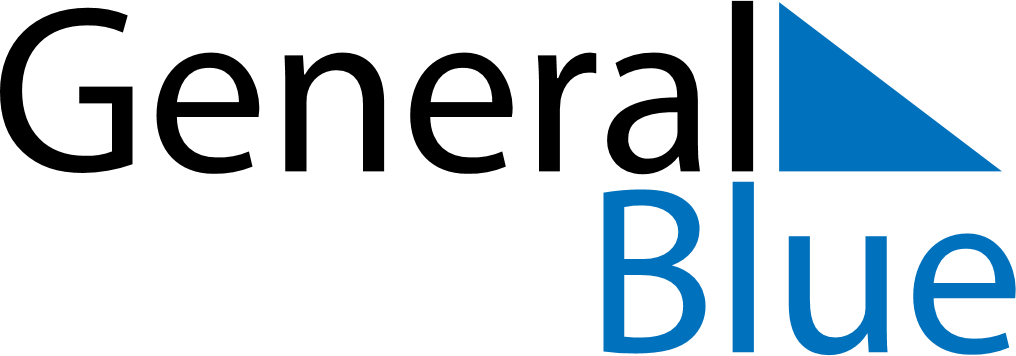 Quarter 2 of 2019RomaniaQuarter 2 of 2019RomaniaQuarter 2 of 2019RomaniaQuarter 2 of 2019RomaniaQuarter 2 of 2019RomaniaQuarter 2 of 2019RomaniaApril 2019April 2019April 2019April 2019April 2019April 2019April 2019April 2019SundayMondayMondayTuesdayWednesdayThursdayFridaySaturday11234567889101112131415151617181920212222232425262728292930May 2019May 2019May 2019May 2019May 2019May 2019May 2019May 2019SundayMondayMondayTuesdayWednesdayThursdayFridaySaturday123456678910111213131415161718192020212223242526272728293031June 2019June 2019June 2019June 2019June 2019June 2019June 2019June 2019SundayMondayMondayTuesdayWednesdayThursdayFridaySaturday1233456789101011121314151617171819202122232424252627282930Apr 26: Good FridayJun 26: Flag DayApr 28: Easter SundayApr 29: Easter MondayMay 1: Labour DayMay 5: Mother’s DayJun 1: Children’s DayJun 6: Ascension DayJun 16: PentecostJun 17: Whit Monday